КЛЕТОЧНОЕ ЯДРОВ каждой диплоидной клетке организма по 46 молекул ДНК, которые с определенными белками образуют дезоксинуклеопротеидный тяж - хромосому, т.е. в каждой диплоидной клетке по 46 хромосом.Состояние хромосом:Интерфазные хромосомы. Хромосомы в деконденсированном состоянии. Своими краями хромосомы крепятся к ядерной мембране упорядоченно.Метафазные хромосомы.В процессе деления клетки (митоз или мейоз) хромосомы конденсируются, укорачиваясь и утолщаясь. И уже видны в световом микроскопе. Причем их формы различны, что делает каждую хромосому индивидуальной.Характеристика хромосомной ДНКСтроениеДНК -линейная структура из 2-х полинуклеотидных взаимнокомплементарных цепей, закрученных в двойную спираль.ДлинаСредняя длина ДНК человека 4 см (120 000 000 н.п.).ЗначениеВ ядре сосредоточена вся генетическая информация об организме, а именно о развитии, структуре и функционировании всех его систем и органов.Информационная функция ядерной ДНКИнформация о первичной структуре всех белков организма (кроме белков митохондриальной ДНК). Выделяют 3 этапа:транскрипция ДНК - создание копии ДНК - пре-м-РНК (г/я-РНК);созревание м-РНК (процессинг: Пре-м-РНК состоит из чередующихся экзонов (кодирующие п.н.) и интронов (некодирующие п.н.). Происходит сплайсинг - вырезание интронов и сшивание экзонов в единую цепь м-РНК. Осуществляется защита концов м-РНК от преждевременного разрушения экзонуклеазами и для связывания с рибосомами.) и перемещение ее в цитоплазму;трансляция м-РНК - синтез белка (перенос последовательности кодонов с м-РНК на последовательность АМК белка) на рибосомах в цитоплазме.Инф. о первичной структуре 60 видов т-РНК и 4 видов р-РНКПрограмма позволяющая использовать эту информацию в разных клетках в разные моменты онтогенезаОбнаружение ДНК в ядрах клетокОкраска по методу Фельгена. ДНК окрашен в вишневый цвет, а прочие вещества и структуры в зеленый.Функции ядра и внутриядерные процессыФункции:обеспечивать использование информации ДНК в самой клетке в зависимости от условий;сохранение наследственного материала для передачи его дочерним клеткам.Сохранение и воспроизведение наследственного материалаРепарация ДНК - нахождение и исправление повреждений ДНК.Репликация ДНК - удвоение молекулы ДНК перед процессом деления (митоз или мейоз I).Конденсация хромосом - осуществляется в профазе для облегчения последующего расхождения хромосом к полюсам клетки.Уничтожение своего наследственного материалаАпоптоз - запрограммированное разрушение ДНК внутриядерными эндонуклеазами в следствии накопления множества неустранимых повреждений ДНК или по команде специальных хим. сигналов.Структурные компоненты интерфазного ядраХроматин. Это совокупность всех интерфазных хромосом ядра. Морфологически проявляется в виде темных глыбок. Различают 2 типа хроматина:Эухроматин - светлые области (электронопрозрачные), участки хромосом или целые хромасомы в деконденсированном состоянии. Активно участвует в транскрипции ДНК;Гетерохроматин - темные глыбки (электроноплотные) по периферии клетки, конденсированные фрагменты хромосом или целые хромосомы. Функционально неактивен. Виды гетерохроматина:факультативный -способный превращаться в эухроматин;конститутивный - не способен переходить в эухроматин.Закономерность: чем больше гетерохроматина в ядре, тем меньше активность клетки.Половой хроматин (тельце Барра) - неактивная одна из Х-хромосом у женщин, находящаяся постоянно в конденсированном состоянии в виде компактного тельца.ядрышкиядерная оболочка (кариоплазма)ядерный матрикс, состоящий из кариоскелета (белковый каркас) и ядерного сока (кариоплазма)Хромосомные белкиоснОвные белки представлены гистонами 5 видов: Н1, Н2А, Н2В, Н3 и Н4. Гистоны богаты АКМ с положительно заряженными и гидрофобными радикалами. Всего на них приходится 60-80% массы всех хромосомных белков. Структурообразующая функция.кислые (негистоновые) белки хромосом. До нескольких сотен разновидностей. Первая группа играют структурную роль, участвуя в образовании наднуклеомерных уровней укладки хромосом. Вторая группа - ферменты, осуществляющие процессы репликации, модификации, репарации, транскрипции и разрушения ДНК. Третья группа - регуляторные белки, регулируют активность вышесказанных ферментов.Структурная организация хромосомДеконденсированные интерфазные хромосомы (Эухроматин): нуклеосомная организация.Нуклеосома.  ДНК (200 н.п.) делает 2 оборота вокруг глобулы (состоящей из 8 белковых молекул (октамер), содержащая по 2 молекулы гистонов четырех видов (Н1, Н2А, Н2В, Н3 и Н4), а также одна молекула гистона Н1в участке между глобулами и ДНК), образуя нуклеосому.Хромосома в целом. Длинная нуклеосомная нить- 10нм, что делают ее короче в 6,2 раза нити ДНК.Конденсированные интерфазные хромосомы (гетерохроматин):Первый уровень: нуклеосомная организация (такая же структура как и у эухроматина);Второй уровень: нуклеомерный. За счет склеивания гистона Н1, находящихся в составе нуклеосомной нити, происходит конденсация этой нити в более плотную структуру - нуклеомерную нить (хроматиновая фибрилла) - толщиной 30 нм. В одной нуклеомере - 5-8 нуклеосом. Данная структура не доступна для ферментных комплексов. Третий уровень: хромомерный. Под действием кислых белков происходит образование из нуклеомерной нити петель, которые собираются в розетки (хромомеры).Метафазные хромосомы: высшие степени конденсацииПервый уровень: нуклеосомная организацияВторой уровень: нуклеомерный.Третий уровень: хромонемный - петли в розетках и сами розетки плотно прилегают друг к другу, образуя хромосомную фибриллу - хромонему (толщина 300нм)Четвертый уровень: хроматидный - хромонема спирализуется или складывается на сегменты, формируя хроматиду толщиной 700нм. Из двух хроматид состоит хромосома - толщина 1400 нм. 
Кариотип человекакариотип - это  совокупность числа, размеров и особенностей строения метафазных (или анафазных) хромосом.Метафазные хромосомы состоят из 2-х хроматид.
Анафазные хромосомы состоят из 1-й хроматиды.Всего 46 хромосом, т.е. 23 пары. Из них 22 пары -аутосомы, а одна пара - половые хромосомы: две Х-хромосомы у женщин и по одной Х-  и У-хромосоме у мужчин.Отделы хромосомы: центромера (первичная перетяжка), плечи (части хромосомы по сторонам от центромеры), теломеры - конечные участки плеч. В области центромеры находится кинетохор - место прикрепления клеточного веретена. Вторичная перетяжка - у некоторых хромосом на одном из плеч, где располагаются гены р-РНКТипы хромосом по положению центромеры:метацентрические - с равными плечами (1-е хромосомы);субметацентрические - с плечами неодинаковой длины (7-е хромосомы);акроцентрические - одно плечо практически отсутствует (21 - хромосомы).ЯДРЫШКО - производное хроматина.Состав ядрышка. Всего в ядрышке различают три компонента:ядрышковый организатор– совокупность некоего числа копий генов р-РНК,фибриллярный компонент– синтезируемые на этих генах пре-рРНК и созревающие из них рРНК,гранулярный компонент– созревшая р-РНК соединяется с рибосомальными белками и формируются субъединицы рибосом.Клеточный циклКлеточный цикл - от образования клетки до деления данной клетки или до ее гибели.Разделение клеток по способности к делению:Митотические клетки (МК) - клетка образуется путем деления, созревает и готовится к своему делению (многие клетки базального эпидермиса, эпителиальные клетки кишки);Условно постмитотические клетки - обычно не делится, но в случае повреждения способна к делению (при регенерации ткани)(гепатоциты, эпит. клетки почек, лимфоциты);Постмитотические клетки - не способны к делению (клетки слоев эпидермиса кожи, кроме базального, нервные клетки, клетки сердечной мышцы)Митотический цикл митотических клеток:Постмитотические и условно постмитотические клетки.Данные клетки на стадии G1 выходят из МЦ, т.е. вступили в Gо период жизненного цикла.Причины:Стволовая клетка (или более зрелая) "засыпает" на определенной срык;Клетка вступает на путь дифференцировки: D1,D2,… и т.д.;Нет ресурсов или не поступает сигнал к делению (применима и к Митотическим Клеткам);клетке требуется время для осуществления репарации (восстановления) ДНК. (и к МК)Два варианта необратимой дифференцировки:Терминальная дифференцировка (M͟͢→G1↔Go→ Go(D1)→Go(D2)→Go(D3)→F→ гибель)Например, эпидермис кожи: M͟͢- клетка образовалась в результате митоза (клетка базального слоя); D1(необратимая дифференцировка)- клетка шиповатого слоя; D2 - клетка зернистого слоя; D3 - клетка блестящего слоя; F- клетки сразу после дифференцировки погибают (клетки рогового слоя)Образование долгоживущих клеток (M͟͢→G1↔Go→ Go(D1)→Go(D2)→Go(D3)→работа→ гибель)Например, работа - после дифференцировки клетки не погибают, а какое-то время функционируют до своей гибели (нервные клетки, клетки миокарда, мышечные волокна скелетных мышц)Регуляция митотического циклаКаждая фаза митоза и период интерфазы запускаются под действием циклин-циклинзависимого киназного комплекса (комплекс Ц-Cdk): при этом и циклин (активатор) и циклинзависимая киназа (фермент с каталитическим субъединицей) могут составлять несколько видов, и сочетаться между собой. (см. в таблицу МЦ)Стадии и процессы протекающие в нихвремяИнтерфазаG1- пресинтетический: Набор ДНК клетки: 2n; Рост клетки и синтез белков; Митогены - направители, определяющие деление клетки; Точка рестрикции - момент при котором клетка в любом случае входит в процесс деления, даже если митогены перестают действовать. (первая половина периода - циклин D-Cdk4 или циклин D-Cdk6; вторая половина - циклин E-Cdk2)9чИнтерфазаS - синтетический: репликация ДНК и хромосомных белков; Набор клетки становится 4n; Дупликация центриолей. (циклин A-Cdk2 и циклин В-Cdk2)10чИнтерфазаG2 - постсинтетический: синтез белка (тубулин для образования веретена деления); Набор ДНК: 4n. (циклин В-Cdk1 - именно этот комплекс вводит клетку в митоз - митоз- стимулирующий фактор (MPE = циклин В-Cdk1)4.5ч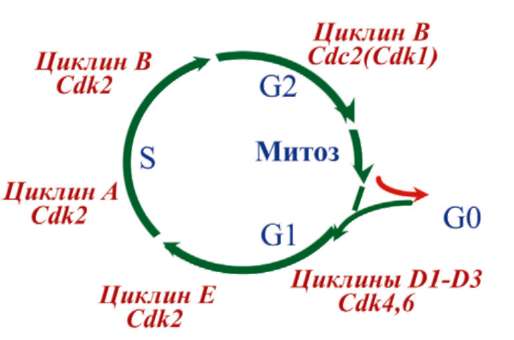 МитозПрофаза: хромосомы конденсируются (под действием конденсина); Сестринские хроматиды связаны друг с другом во многих местах с помощью когезинов; исчезают ядрышки; прекращается синтез РНК; Синтез белков затухает; Происходит распадение на фрагменты (везикулы- пузырки) ядерной мембраны, мембраны ЭПС и аппарата Гольджи; Диплосомы(центриоли) расходятся к полюсам клетки и начинают участвовать в образовании веретена деления(из тубулина, полимеризующегося в микротрубочки).0.5чМитозМетафаза: формируется метафазная пластинка; происходит разделение хроматид, но сохраняют связь в области перетяжек; Заканчивается формирование 3 видов микротрубочек (веретена деления): кинетохорные - прикрепляются к кинетохоре - белковому комплексу в области центромеры, полярные - контактируют с микротрубочками от другого полюса, астральные - направлены к поверхности клетки;  0.5чМитозАнафаза: под действием убиквитина(белка) разрушаются центромеры сестринских хроматид и они начинают расходиться; Это обеспечивается сокращением кинетохорных микротрубочек и удлинением полярных, также участвуют белки -транслокаторы. Фактор, обеспечивающий анафазу (АРС) с помощью белка убиквитина разрушает митоз- стимулирующий фактор (MPE).0.5чМитозТелофаза: происходит восстановление ядерных оболочек и других мембранных систем (ЭПС, АГ), деконденсация хромосом и формирование ядрышек. Цитокинез - образование перетяжки (из актиновых и миозиновых фаламентов) по экватору клетки. 0.5чГибель клетокТерминальная дифференцировка (описан ниже)Некроз (пассивный процесс) -возникает в следствии изменения условий ее существования. Могут возникнуть воспалительные процессы. Стадии:повреждается плазмолемма и другие мембраны клетки;из-за увеличения проницаемости набухают ядро органеллы и клетка в целом;через поврежденную мембрану лизосом пронимают ферменты и переваривают содержимое клетки;хромосомы вначале конденсируются, а затем исчезают в ходе кариолиза;плазмолемма разрушается и содержимое выходит наружу.Апоптоз (активный процесс) - генетически контролируемое разрушение клетки. Клетка распадается на фрагменты(апоптозные тельца) покрытые мембраной, а затем фагоцитируются другими клетками, в результате чего воспалительных процессов не происходит.